NAACP Alabama State Conference2022 Hall of Honor Awards Nomination Submission Form This form is a referral for consideration. All nominees will be presented to the Hall of Honor Selection Committee for consideration and final selection. Nominations will be accepted between June 15st and 11:59PM CST August 15th. Nominations received outside the submittal period will not receive consideration.Return this form and the written narrative to:Alabama NAACPHall of Honor Selection CommitteeP.O. Box 866Athens, AL 35612Nominations may be submitted via email to: info@alnaacp.org  Subject Line: Hall of Honor Award Nomination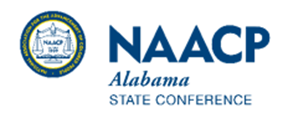 Nominator InformationDate: ____________________Name: _____________________________________________________________________Name: _____________________________________________________________________Phone No. _________________________________________________________________Phone No. _________________________________________________________________Email Address: _____________________________________________________________Email Address: _____________________________________________________________Branch Name: ___________________________________Unit Number: ____________Nominee InformationNominee InformationName______________________________________________________________________Name______________________________________________________________________Phone No. _________________________________________________________________Phone No. _________________________________________________________________Email Address: _____________________________________________________________Email Address: _____________________________________________________________Branch Name: ___________________________________Unit Number: ____________